О внесении изменений в Порядок проведения антикоррупционной экспертизы муниципальных нормативных правовых актов и проектов муниципальных нормативных правовых актов Яльчикского  сельского поселения Яльчикского районаВ соответствии с Федеральным законом от 06.10.2003 №131-ФЗ «Об общих принципах организации местного самоуправления в Российской Федерации»,   Федеральным законом от 17.07.2009 №172-ФЗ «Об антикоррупционной экспертизе нормативных правовых актов и проектов нормативных правовых актов», (с изменениями от 21.11.2011 №329-ФЗ, от 21.10.2013 №279-ФЗ, от 11.10.2018 №362-ФЗ), постановлением Правительства Российской Федерации от 26.02.2010 №96 «Об антикоррупционной экспертизе нормативных правовых актов и проектов нормативных правовых актов» ( с изменениями от 18.12.2012, от 27.03.2013, 27.11.2013, 30.01.2015, 18.06.2015, 10.07.2017),  Уставом  Яльчикского сельского поселения,  администрация Яльчикского  сельского поселения Яльчикского района Чувашской Республики п о с т а н о в л я е т:           Внести в Порядок проведения антикоррупционной экспертизы муниципальных нормативных правовых актов и проектов муниципальных нормативных правовых актов  Яльчикского  сельского поселения Яльчикского района от 14 января 2019 г. № 02  следующие изменения:  - дополнить главу 2 Порядка проведения антикоррупционной экспертизы проектов МНПА пунктом 2.9 следующего содержания: «2.9 Лицо, на которого возложены обязанности по направлению нормативных правовых актов направляет их в прокуратуру Яльчикского района для проведения правовой антикоррупционной экспертизы. Организует процесс направления в прокуратуру Яльчикского района нормативных правовых актов и их проектов, осуществляет контроль за соблюдением сроков направления нормативных правовых актов и их проектов, ведет учет направленных в прокуратуру нормативных правовых актов и их проектов, ведет учет поступивших из прокуратуры Яльчикского района требований, представлений, информационных писем, предложений прокурора о необходимости принятия, приведения в соответствие с изменениями федерального законодательства, отмене нормативных правовых актов, замечаний, информаций по проектам нормативных правовых актов.».2. Настоящее постановление опубликовать в информационном бюллетене  «Вестник Яльчикского сельского поселения Яльчикского района Чувашской Республики».Глава администрации Яльчикского сельского поселения                                     А.Г. СмирноваЧёваш РеспубликиЕлч.к район.Елч.к		ял поселений.н администраций.ЙЫШЁНУ2019 =. майён 08-м.ш. № 64Елч.к ял.Чёваш РеспубликиЕлч.к район.Елч.к		ял поселений.н администраций.ЙЫШЁНУ2019 =. майён 08-м.ш. № 64Елч.к ял.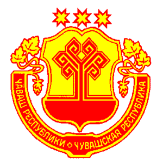 Чувашская РеспубликаЯльчикский районАдминистрацияЯльчикского сельского поселенияПОСТАНОВЛЕНИЕ08 мая 2019 г. № 64село ЯльчикиЧувашская РеспубликаЯльчикский районАдминистрацияЯльчикского сельского поселенияПОСТАНОВЛЕНИЕ08 мая 2019 г. № 64село ЯльчикиЧувашская РеспубликаЯльчикский районАдминистрацияЯльчикского сельского поселенияПОСТАНОВЛЕНИЕ08 мая 2019 г. № 64село Яльчики